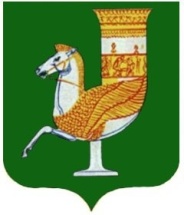 П  О  С  Т  А  Н  О  В  Л  Е  Н  И  Е   АДМИНИСТРАЦИИ   МУНИЦИПАЛЬНОГО  ОБРАЗОВАНИЯ «КРАСНОГВАРДЕЙСКИЙ  РАЙОН»От 01.04.2022г. № 287с. КрасногвардейскоеО внесении изменений в постановление администрации МО «Красногвардейский район» №20 от 14.01.2022 года «Об утверждении тарифов на платные услуги, оказываемые  муниципальным предприятием МП «Редакция газеты «Дружба» на 2022 год»В целях приведения в соответствие правовых актов администрации МО «Красногвардейский район», руководствуясь Решением СНД МО «Красногвардейский район» №320 от 21.11.2011 года «Об утверждении  Порядка принятия решений об установлении тарифов на услуги муниципальных предприятий и учреждений муниципального образования «Красногвардейский район», Уставом МО «Красногвардейский район»постановляю:1. Внести изменения в постановление администрации МО «Красногвардейский район» №20 от 14.01.2022 года «Об утверждении тарифов на платные услуги, оказываемые  муниципальным предприятием МП «Редакция газеты «Дружба» на 2022 год», изложив приложение в новой редакции (Приложение).2. Опубликовать настоящее постановление в районной газете «Дружба» и разместить на официальном сайте органов местного самоуправления муниципального образования «Красногвардейский район» в информационно-телекоммуникационной сети «Интернет».	3. Контроль за исполнением данного постановления возложить на отдел экономического развития и торговли администрации МО «Красногвардейский район».	4. Настоящее постановление вступает в силу с момента его подписания.Глава МО «Красногвардейский   район»	                                                 Т.И. ГубжоковПриложение к постановлению администрацииМО «Красногвардейский район»от 01.04.2022г. № 287Приложениек постановлению администрации МО «Красногвардейский район»№20 от 14.01.2022 года  Тарифына платные услуги, оказываемые муниципальным предприятием  «Редакция газеты «Дружба»на 2022 год* Публикаци поздравлений на первой полосе газеты – увеличение стоимости на 100%.Печать фото – 50 руб.При публикации 10 рекламных модулей  11-й бесплатно.Льготы при публикации поздравлений, соболезнований, благодарностей и др. в размере 75 % от стоимости:- пенсионерам; - ветеранам труда;- ветеранам Вооруженных сил и правоохранительных органов;- инвалидам и участникам Великой Отечественной войны;- ветеранам боевых действий из числа лиц, указанных в подпунктах 1-4 пункта 1 статьи 3 Федерального закона «О ветеранах» (в редакции Федерального закона от 2 января 2000 года № 40-ФЗ);- военнослужащим, проходившим военную службу в воинских частях, учреждениях, военно-учебных заведениях, не входивших в состав действующей армии, в период с 22 июня 1941 года по 3 сентября 1945 года не менее шести месяцев;- военнослужащим, награжденным орденами или медалями СССР за службу в указанный период; - лицам, награжденным знаком «Жителю блокадного Ленинграда»;- лицам, награжденным знаком «Житель осажденного Севастополя»; - лицам, работавшим в период Великой Отечественной войны на объектах противовоздушной обороны, местной противовоздушной обороны, на строительстве оборонительных сооружений, военно-морских баз, аэродромов и других военных объектов в пределах тыловых границ действующих фронтов, операционных зон действующих флотов, на прифронтовых участках железных и автомобильных дорог, а также членам экипажей судов транспортного флота, интернированных в начале Великой Отечественной войны в портах других государств;- членам семей погибших (умерших) инвалидов войны, участников Великой Отечественной войны и ветеранов боевых действий, членам семей погибших в Великой Отечественной войне лиц из числа личного состава групп самозащиты объектовых и аварийных команд местной противовоздушной обороны, а также членам семей погибших работников госпиталей и больниц города Ленинграда; - ветеранам боевых действий на территории Российской Федерации и территориях других государств;- инвалидам;- детям-инвалидам;- лицам, подвергшимся воздействию радиации вследствие катастрофы на Чернобыльской АЭС, а также вследствие ядерных испытаний на Семипалатинском полигоне, и приравненным к ним категориям граждан;- малоимущим семьям;- малоимущим одиноко проживающим гражданам, реабилитированным лицам и лицам, признанным пострадавшими от политических репрессий и многодетным семьям.Администрациям сельских поселений Красногвардейского района – скидка 25 %.** При печати частного объявления в газете «Дружба», дублирование на официальном сайте – бесплатно.Управляющий  делами администрации МО «Красногвардейский район»						- начальник общего отдела                                                                     А.А. Катбамбетов№Размещение информацииСтоимость1Печать на страницах газеты «Дружба»28 руб. – 1 кв. см.*2Размещение на официальном сайте редакции газеты «Дружба» в информационно-телекоммуникационной сети «Интернет»1 и 2 блок – 100 руб. (3 дня)**;3-4 блок – 50 руб. (3 дня)**3Размещение на официальных страницах редакции газеты «Дружба» в социальных сетях (ОК, ВК)  и  мессенджере Телеграм130 руб. – 1 день.